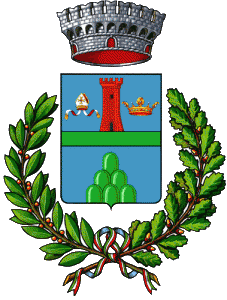 COMUNE DI GONI Provincia del Sud SardegnaAVVISO PUBBLICO“Misure urgenti di solidarietà alimentare”DISPONIBILITÀ AD ACCETTARE DA PARTE DEI COMMERCIANTI I BUONI SPESA EMESSI DAL COMUNE DI GONI (SU) DESTINATI ALLE FAMIGLIE IN DIFFICOLTÀ ECONOMICHE A CAUSA DELL’EMERGENZA COVID-19.IL RESPONSABILE DEL SETTORE POLITICHE SOCIALIVISTA l’Ordinanza della protezione civile n. 658 del 29.03.2020 e provvedimenti connessi all’emergenza epidemiologica da Covid-19 ed in particolare l’articolo 2 del D.L. 23 novembre 2020, n. 154 recante “Misure finanziarie urgenti connesse all’emergenza epidemiologica da COVID-19” interviene per consentire ai Comuni l’adozione di misure urgenti di solidarietà alimentare, ulteriori oltre a quelle già attivate nel mese di marzo 2021.In esecuzione dei provvedimenti di cui sopra e della determinazione del Responsabile del Settore delle Politiche Sociali N.132 del 03.08.2021 in considerazione delle criticità connesse all’emergenza epidemiologica da “Covid-19”, intende formulare un elenco di gestori/esercenti preposti alla vendita di generi di prima necessità (negozi di generi alimentari, supermercati e farmacie) disponibili all’accettazione di “buoni spesa” emessi dall’Ente allo scopo di supportare le famiglie in difficoltà. A tal fineAVVISAi gestori/esercenti delle attività commerciali che vendono generi alimentari e generi di prima necessità, nonché le Farmacie con sede operativa in questo Comune di comunicare la propria disponibilità ad accettare i “buoni spesa” che il Comune di Goni elargirà alle famiglie in difficoltà economiche a seguito dell’emergenza Covid -19, per l’acquisto di generi alimentari e beni di prime necessità, come segue: generi alimentari (prodotti merceologici del fresco, a media e lunga conservazione);prodotti per l’igiene personale e dell’ambiente domestico (detersivi)medicinali; rivenditori di bombole di gas da cucina;SONO ESCLUSI: Bevande alcoliche; Cartoleria, è consentito l’acquisto del materiale scolastico; Stoviglie e accessori per la cucina; Prodotti e cibo per gli animali; Prodotti per il giardinaggio; Abbigliamento, calzature e accessori per l’abbigliamento; Cosmetica;Tabacchi;Occorre indicare un conto corrente su cui sarà effettuato il pagamento a rimborso da parte dell’Amministrazione Comunale.I buoni spesa sono nominativi, è quindi necessario che l’esercente accerti l’identità del beneficiario prima del ritiro del buono spesa in originale. Il buono spesa dà diritto all’acquisto di “generi di prima necessità”, deve essere utilizzato e speso esclusivamente presso gli esercizi commerciali convenzionati con l’Amministrazione Comunale; non è cedibile; non dà diritto a resto in contanti; comporta l’obbligo per il fruitore di regolare in contanti l’eventuale differenza in eccesso tra il valore facciale del buono ed il prezzo dei beni acquistati. I buoni spesa vanno spesi entro il 30 NOVEMBRE 2021. All’atto dell’accettazione del buono spesa l’esercente emetterà lo scontrino fiscale. L’esercente invierà la richiesta al Comune per il rimborso dei buoni spesa ricevuti in originale, riconsegnando al Comune i buoni spesa utilizzati dai beneficiari, gli scontrini di spesa di cui l’esercente si impegna a conservare copia e la relativa fattura. Il Comune adotta le determinazioni di liquidazione mensilmente previa verifica della rendicontazione e DURC regolare. Gli interessati potranno aderire alla iniziativa di solidarietà alimentare oggetto del presente avviso redigendo una domanda in carta semplice debitamente sottoscritta. La disponibilità dovrà essere comunicata al Comune entro le ore 13:00 di giovedì 19 AGOSTO 2021, utilizzando il modulo allegato al presente, all’indirizzo P.E.C.:  protocollo.goni@servizipostacert.it, o a mano presso l’Ufficio Protocollo del Comune di Goni.Ogni esercente commerciale dovrà sottoscrivere un’apposita convenzione con il Comune.Per chiarimenti in merito è possibile telefonare i giorni martedì e giovedì mattina e pomeriggio all’Ufficio Servizio Sociale 070.982114.Goni, 29.07.2021                                                                                                                       Il Responsabile del Settore Politiche Sociali                       	                                                                                                           Giovanni Maria Cabras